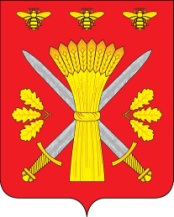 РОССИЙСКАЯ ФЕДЕРАЦИЯОРЛОВСКАЯ ОБЛАСТЬТРОСНЯНСКИЙ РАЙОННЫЙ СОВЕТ НАРОДНЫХ ДЕПУТАТОВПОСТАНОВЛЕНИЕ20 октября 2020 года                                                                                   №284         с. ТроснаВ соответствии со ст. 28 Федерального закона №131-ФЗ от 06.10. 2003 «Об общих принципах организации местного самоуправления в Российской Федерации»,  Положением «О публичных слушаниях в Троснянском районе Орловской области», Троснянский районный Совет народных  депутатов постановил:	1. Провести публичные слушания по проекту решения Троснянского районного Совета народных депутатов «О внесении изменений и дополнений в Устав Троснянского района».	2. Публичные слушания провести в районном  Совете народных депутатов 30 октября  2020 года в 10 часов по адресу:  с. Тросна, ул. Ленина, д. 4., зал заседаний.	3. Ответственным за подготовку и проведение публичных слушаний назначить комитет по образованию, культуре, молодежной политике и сопрту.          4.  Данному комитету организовать прием письменных предложений от граждан по проекту решения «О внесении изменений и дополнений в Устав Троснянского района» до 29 октября 2020 года 17.00.        5. Опубликовать данное постановление в районной газете «Сельские зори».Председатель районного                                                                    Совета  народных депутатов                                                      В. И. Миронов     Принято на тридцать восьмом заседании районного Совета народных депутатов пятого созываО назначении публичных слушаний